NEHA Region 4 2015 ConferenceAbstract Submission FormSESSION TITLEDESCRIPTIONSPEAKER INFORMATIONS p e a ker 1 / Poin t o f Co n t a c tNam e:	Organization:Address:Phone:	Email:We b site:S p e a ker 2:Nam e:	Organization:Address:Phone:	Email:We b site:S p e a ker 3:Nam e:	Organization:Address:Phone:	Email:Website:PRESENTATIONOBJECTIVES	Provide a t least two objectives.	1.	2. PRESENTATION TIME / DATE  First Preference                                         Second Preference      Wednesday, October 7 Morning        Wednesday, October 7 Morning Wednesday, October 7 Afternoon     Wednesday, October 7Afternoon Thursday, October 8 Morning            Thursday, October 8 Morning Thursday, October 8 Afternoon        Thursday, October 8 Afternoon  No Preference                                       No PreferenceCONFLICT OF INTERESTPlease review the Abstract Su b mission Guidelines an d state any conflict of interest here:PRESENTATIONFORMAT	Oral Presentation 	Panel discussionOther (Please explain):REQUIREDATTACHMENTS	1. Bibliography or References related to the presentation2. Biosketch or resume for e a c h presenterSUBMISSIONINSTRUCTIONS	Email this form, along with the required attachments to Eric Bradley a t  eric.bradley@scottcountyiowa.com or mail to Scott County Health Dept., 600 W. 4th St, Davenport, IA 52801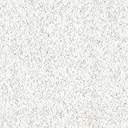 